NAGYKOVÁCSI NAGYKÖZSÉG ÖNKORMÁNYZATÜGYRENDI, ÖSSZEFÉRHETETLENSÉGI, JOGI ÉS KÜLSŐ KAPCSOLATOK BIZOTTSÁGELNÖKEMEGHÍVÓ Nagykovácsi Nagyközség ÖnkormányzatánakÜgyrendi, összeférhetetlenségi, jogi és külső kapcsolatok bizottságiüléséreAz ülés helye: Vállalkozói InkubátorházIdőpontja: 2015. szeptember 16. szerda 08.00 óraNapirend: Nagykovácsi Nagyközség Önkormányzata Képviselő-testületének önkormányzati rendelete a helyi népszavazás kezdeményezéséhez szükséges választópolgárok számáról – E-99Előterjesztő: Kiszelné Mohos Katalin polgármesterElőadó: dr. Németh Zsanett aljegyzőTárgyalja: ÜBNagykovácsi Nagyközség Önkormányzata Képviselő-testületének önkormányzati rendelete a tulajdonában álló közterületek használatának rendjéről – E-112Előterjesztő: Kiszelné Mohos Katalin polgármesterElőadó: dr. Németh Zsanett aljegyzőTárgyalja: ÜBNagykovácsi Nagyközség Önkormányzata Képviselő-testületének önkormányzati rendelete a közszolgálati jogviszonyban állókat megillető szociális, jóléti és egészségügyi juttatásokról, támogatásokról – E-100Előterjesztő: Kiszelné Mohos Katalin polgármesterElőadó: Papp István jegyzőTárgyalja: ÜBJavaslat a Pilisi Medence Kistérség Önkormányzati Területfejlesztési Társulás Egyesülethez (rövid nevén Pilisi KÖTET Egyesület) való csatlakozáshoz – E-105Előterjesztő: Kiszelné Mohos Katalin polgármesterElőadó: Papp István jegyzőTárgyalja: ÜBJavaslat a Budakörnyéki Önkormányzati Társulás Társulási Megállapodása módosításának elfogadására – E-106 Előterjesztő: Kiszelné Mohos Katalin polgármesterElőadó: Papp István jegyzőTárgyalja: ÜBKecskehát területével kapcsolatos tájékoztatásElőterjesztő: Bánóczi Margit ÜB elnökZárt ülés:Javaslat „Év Polgárőre Díj” adományozására – E-107 – ZÁRT ÜLÉSEN TÁRGYALANDÓ Előterjesztő: Kiszelné Mohos Katalin polgármesterElőadó: Papp István jegyzőTárgyalja: ÜBNagykovácsi, 2015. szeptember 11.Bánóczi Margit sk.  Bizottsági elnök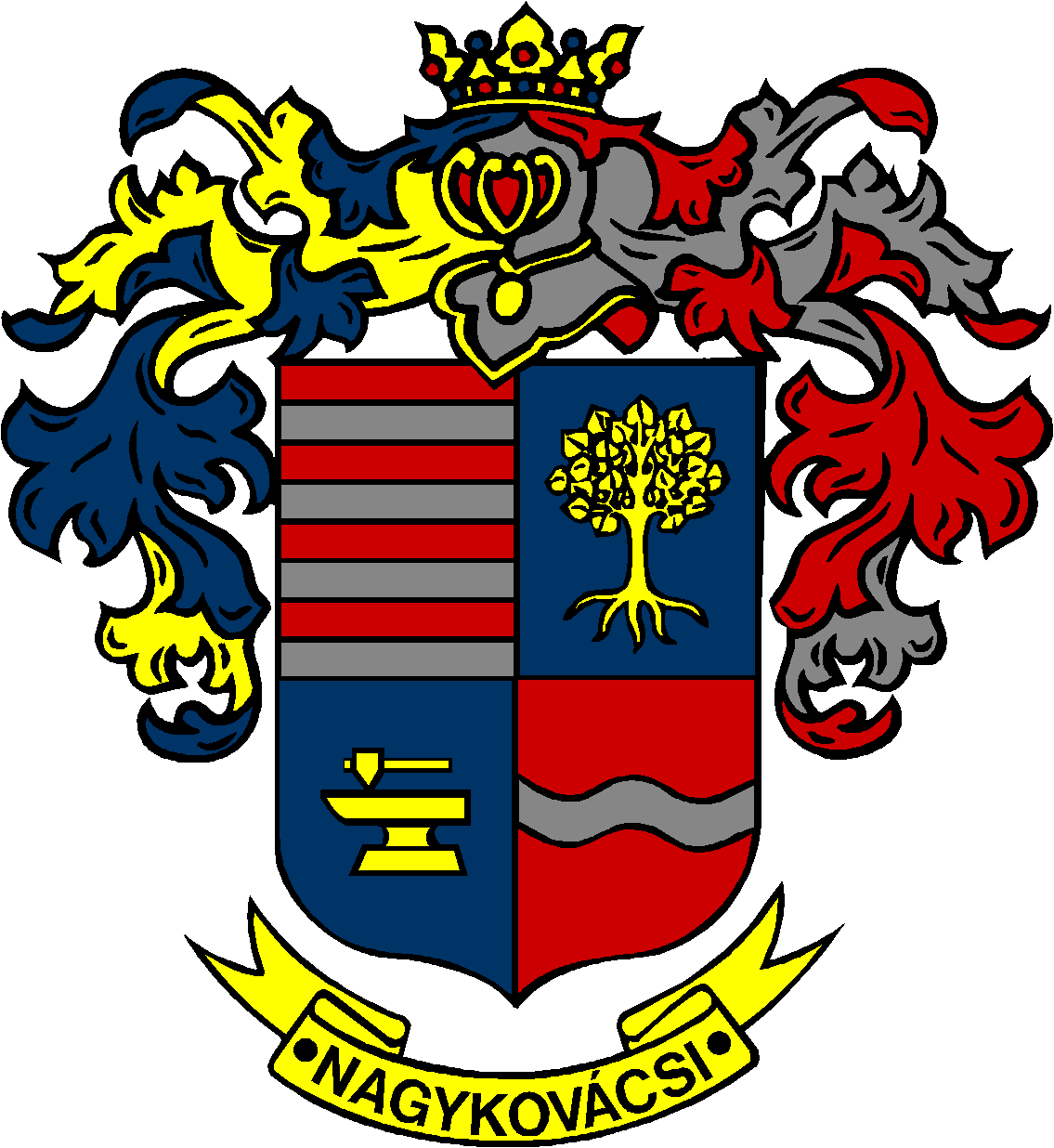 